		                       Lamont High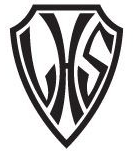 Lamont Invitational Sr. Girls Volleyball TournamentOctober 14/15, 2016Dear Volleyball Coaches:Lamont High would like to extend an invitation to your Senior Women’s Volleyball teams to attend the third annual Lamont High Invitational on Friday, October 14th and Saturday October 15th 2016.The tournament format for Senior Women’s will consist of 6 teams which will play a full round robin.  Each team is guaranteed 6 matches.  Teams will all play in either a championship match, a third place game or consolation match.  All matches will be best two of three.  All games will be to 25, and the third game to 15; all uncapped.  CVA tie breaking procedures will be used, as well as ASAA policies regarding substitutions.  The tournament fee is $300 per team payable to Lamont High. A coach’s room will be provided with complimentary food. There are local restaurants as well as the cafeteria for meal accommodations.To register, please respond by email with the attached form filled out or include appropriate information in email to Cory.Kokotailo@eips.ca or call (780) 895-2228 if you have any additional questions.Yours in volleyball, Cory KokotailoDirector of AthleticsLamont High School		            Lamont HighLamont Invitational Sr. Girls Volleyball TournamentOctober 14/15, 2016						Entry FormSchool:												Team Name:											Email:												Phone:						Fax:						Sr. Women’s Contact Person:								Email:												Please Email to:Cory.Kokotailo@eips.ca (780)895-2228 Please send payments to or bring when arrive:Lamont High4811 – 50th AvenueLamont, AlbertaT0B 4R0